Hong Kong Exchanges and Clearing Limited and The Stock Exchange of Hong Kong Limited take no responsibility for the contents of this announcement, make no representation as to its accuracy or completeness and expressly disclaim any liability whatsoever for any loss howsoever arising from or in reliance upon the whole or any part of the contents of this announcement.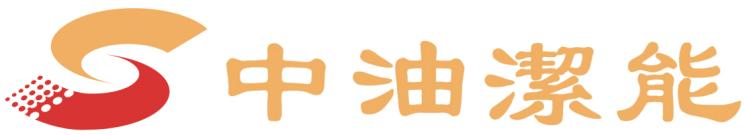 Sino Gas Holdings Group Limited 中 油 潔 能 控 股 集 團 有 限 公 司(Incorporated in the Cayman Islands with limited liability)(Stock code: 1759)TERMINATION OF DISPOSAL OF EQUITY INTERESTSIN HENAN BLUE SKY THROUGH LISTING-FOR-SALESReference is made to the announcements of Sino Gas Holdings Group Limited (the “Company”) dated 10 August 2023 and 24 September 2023 (the “Announcements”) in relation to, among other things, the potential disposal of the entire equity interests held by the Company in Henan Blue Sky through listing-for-sales on SUAEE. Unless otherwise specified, capitalized terms used herein shall have the same meanings as those defined in the Announcements.TERMINATION OF THE POTENTIAL DISPOSALThe Board announces that the listing-for-sales on SUAEE in relation to the Potential Disposal expired on 29 November 2023. As no interested transferee was registered immediately prior to the date of this announcement, the Company decides to terminate the Potential Disposal through listing-for-sales (the “Termination”). The Company considers that the Termination will not have any material adverse impact on the financial position and operation of the Group.  By Order of the BoardSino Gas Holdings Group LimitedMr. Ji GuangChairmanHong Kong, 30 November 2023As at the date of this announcement, the directors of the Company are:Executive Directors: Mr. Ji Guang (Chairman) Ms. Ji Ling (Vice-Chairman and Chief Executive Officer)Ms. Cui MeijianMr. Zhou FengIndependent non-executive Directors: Mr. Sheng YuhongMr. Wang ZhonghuaDr. Zheng Jian Peng